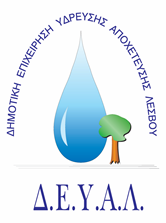   ΔΗΜΟΤΙΚΗ ΕΠΙΧΕΙΡΗΣΗ                                                              Ημερομηνία:20-05-2020ΥΔΡΕΥΣΗΣ ΑΠΟΧΕΤΕΥΣΗΣ                                             ΛΕΣΒΟΥ                                                                                                          Προς                                                                                                          Δ.Ε.Υ.Α. ΛέσβουΕΝΔΕΙΚΤΙΚΟΣ  ΠΡΟΥΠΟΛΟΓΙΣΜΟΣ	Προς Υπογραφή Προσφέροντος ή Εκπροσώπου του……………………………………………………… Όνομα υπογράφοντος……………………………………………….Αρ. Δελτίου Ταυτότητας/ΔιαβατηρίουΥπογράφοντος………………………………………………..Ιδιότητα υπογράφοντος……………………………………………… ΘΕΜΑ: Προμήθεια μηχανής βιβλιοδεσίας σπιράλ και αναλωσίμων για τις ανάγκες της  ΔΕΥΑ Λέσβου.Αρ. πρωτ. 5015/20-05-2020Α/ΑΠΟΣΟΤΗΤΑΠΕΡΙΓΡΑΦΗΤΙΜΗ ΜΟΝ. ΚΟΣΤΟΣ11Μηχανή βιβλιοδεσίας σπιράλ Α4 με ελάχιστα τεχνικά χαρακτηριστικά.:Διάτρηση 21 τρύπεςΧρήση  πλαστικό σπιράλΧειροκίνητηΔιάτρηση >15 φύλλωνΔυνατότητα βιβλιοδεσίας >400 φύλλωνΚατάλληλη για επαγγελματική χρήση100,00100,0021Εξώφυλλο βιβλιοδεσίας διάφανο PVC (συσκ.100τεμ)10,0010,0031Οπισθόφυλλο βιβλιοδεσίας χρωματιστά PVC (συσκ.100τεμ)30,0030,0041Σπιράλ βιβλιοδεσίας PVC 6mm (100 τεμ) -25φ-5,005,0051Σπιράλ βιβλιοδεσίας PVC 8mm (100 τεμ) -45φ-6,006,0061Σπιράλ βιβλιοδεσίας PVC 10mm (100 τεμ) -65φ-6,506,5071Σπιράλ βιβλιοδεσίας PVC 14mm (100 τεμ) -125φ-10,0010,0081Σπιράλ βιβλιοδεσίας PVC 19mm (100 τεμ) -165φ-14,0014,0091Σπιράλ βιβλιοδεσίας PVC 32mm (50 τεμ) -280φ-13,5013,50101Σπιράλ βιβλιοδεσίας PVC 38mm (50 τεμ) -330φ-14,0014,001115Βιβλίο δρομολογίων ημερήσιο τριμηνιαία αρίθμηση αυτογραφικό 321 (92χ2φυλ.)5,0075,00125Τετράδιο Α4 >100 φύλλων3,0015,00ΚΑΘΑΡΗ ΑΞΙΑΚΑΘΑΡΗ ΑΞΙΑΚΑΘΑΡΗ ΑΞΙΑΚΑΘΑΡΗ ΑΞΙΑ299,00ΦΠΑ 17%ΦΠΑ 17%ΦΠΑ 17%ΦΠΑ 17%50,83ΣΥΝΟΛΟΣΥΝΟΛΟΣΥΝΟΛΟΣΥΝΟΛΟ349,83